Во время прогулки по городу и другим населенным пунктам соблюдайте следующие требования безопасности:- Планируйте безопасный маршрут до места назначения и используйте его, избегайте прохождения мимо пустынных участков земли, аллей и строительных площадок. Идите длинным путем, если он безопасный;- Кто плохо знает свой район, попросите родителей (старших родственников), чтобы они рассказали и показали, где находится милиция, опорный пункт правопорядка, комната приема участкового инспектора, пост охраны и т.д.;- Не щеголяйте дорогими украшениями или одеждой, сотовыми телефонами, крепче держите сумки;- Всегда помните и соблюдайте Правила дорожного движения: идите навстречу движению транспорта, если нет пешеходного тротуара, так вы сможете видеть приближающиеся машины;- Если вы подозреваете, что кто-то преследует вас, перейдите улицу и направьтесь в места большого скопления людей. Быстро дойдите или добегите до какого-нибудь дома или магазина, чтобы вызвать милицию. Если вы напуганы, кричите о помощи;- Никогда не путешествуйте, пользуясь попутными автомобилями, отходите дальше от остановившегося около вас транспорта;- Не забывайте сообщать родителям, с кем и куда Вы пошли, когда вернетесь, если задерживаетесь, то позвоните и предупредите.Правила поведения в местах массового отдыха:*Соблюдайте вежливость с ровесниками и взрослыми, не вступайте в конфликтные ситуации.*Отправляясь в кинотеатр, на стадион, не берите с собой объемных сумок, портфелей, они могут помешать вам в толпе. *Приходите заранее, чтобы избежать толпы при входе.*На концертах избегайте нахождения в первых рядах: здесь самое громкое звучание, утомляющее и притупляющее реакцию, именно здесь обычно скапливаются поклонники артистов, отсюда начинаются беспорядки.*Заняв место, сразу оцените возможность добраться до выхода. Подумайте, сможете ли Вы сделать это в темноте.*Если в зале начались беспорядки, уйдите, не дожидаясь окончания концерта. Контроль массовых беспорядков - дело неподдающееся прогнозу, не кричите, не конфликтуйте.*Если вы оказались в толпе, ни в коем случае не давайте сбить себя с ног, не позволяйте себе споткнуться - подняться вы уже не сможете.*Старайтесь держаться в середине людского потока, не ищите защиты у стен и ограждений - вас могут сильно прижать и покалечить.*Если вы упали, сгруппируйтесь, защищая голову руками.*Выбравшись из здания, постарайтесь двигаться домой по обходному пути, чтобы избежать повторной давки при входе в метро или посадке в другой транспорт.При посещении леса необходимо соблюдать следующие правила:*Не ходить в лес одному;*Надевать резиновую обувь, брюки или спортивные штаны, заправив их в сапоги, от укусов змей и насекомых;*Надевать головной убор, закрывать шею и руки от попадания клещей;*Пробираться через кусты и заросли осторожно, плавно раздвигая ветки и плавно опуская их;*Не разжигать костры во избежание пожара и не мусорить, пустые бутылки могут привести к возникновению пожара;*Не играть с острыми, колющими и режущими, легковоспламеняющимися и взрывоопасными предметами;*Помните, что лесные пожары являются чрезвычайно опасными.*При лесном пожаре надо опасаться высокой температуры, задымленности, падения подгоревших деревьев и провалов в прогоревшем грунтМуниципальное бюджетное учреждениедополнительного образования«Центр детского творчества»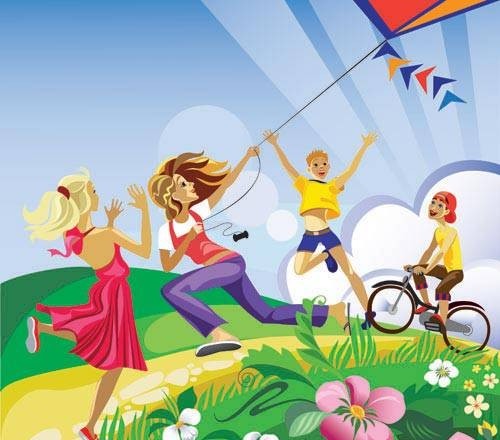 ПРАВИЛА ПОВЕДЕНИЯ ВО ВРЕМЯ ЛЕТНИХ КАНИКУЛАбдулино 